Государственное бюджетное профессиональное образовательное учреждение Краснодарского края «Краснодарский торгово-экономический колледж» Специальность  43.02.15 Поварское и кондитерское делоСрок обучения на базе 9 классов – 3г. 10 мес.на базе 11 классов – 2г. 10 мес.Квалификация по диплому: специалист по поварскому и кондитерскому делуСвидетельство: Повар 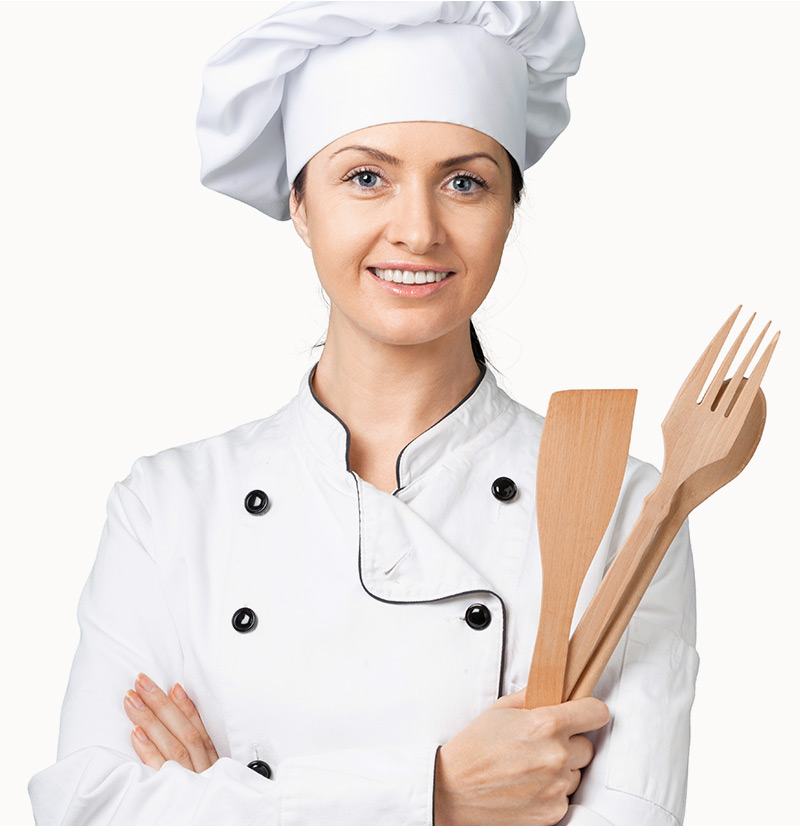 Общественное питание занимает лидирующее место в сфере малого бизнеса в нашей стране. Сегодня это разветвленная сеть столовых, кафе, ресторанов, баров и закусочных. В условиях жесткой конкуренции успех предприятия не может быть обеспечен без хорошего менеджмента, современной кухни, безукоризненного сервиса, интересного интерьера и разумных цен.Специалист по поварскому и кондитерскому делу – это  специалист, который занимается организацией и ведением процессов приготовления, оформлением и подготовкой к реализации горячих блюд, кулинарных изделий, закусок сложного ассортимента на предприятии общественного питания и их рецептурой, отвечает за исправность оборудования и качество готовых блюд с учетом потребностей различных категорий потребителей, видов и форм обслуживания.Содержание специалиста по поварскому и кондитерскому делу:- организация процесса приготовления и приготовление сложной кулинарной продукции, хлебобулочных и мучных кондитерских изделий для различных категорий потребителей; управление производством продукции питания;- определение качества продуктов, расчет их количества для получения готовых блюд; составление меню; расширение ассортимента, обновление рецептуры блюд; контроль  работы оборудования на предприятии общественного питания и качества готовых блюд.Профессионально важные качества специалиста:-    зрительная, обонятельная и вкусовая чувствительности;    -     творческие способности;-     эстетический вкус;-     аккуратность;-     чистота рук, одежды, рабочего места;-     требовательность;-     коммуникабельность. Медицинские противопоказания:-  ярко выраженные заболевания органов зрения и слуха;-   инфекционные заболевания;-   кожно-венерические заболевания;-   психические заболевания;-   нарушение опорно-двигательного аппарата;-   болезни, связанные с потерей сознания.За время обучения обучающиеся  изучают: а) общепрофессиональные дисциплины:микробиология, санитария и гигиена в пищевом производстве;физиология питания;организация хранения и контроль запасов и сырья;информационные технологии в профессиональной деятельности;метрология и стандартизация;правовые основы профессиональной деятельности;основы экономики, менеджмента и маркетинга;охрана труда;безопасность жизнедеятельности;социальная адаптация.б) профессиональные модули: организация и ведение процессов приготовления и подготовки к реализации полуфабрикатов для блюд, кулинарных изделий сложного ассортимента;организация и ведение процессов приготовления, оформления и подготовки к реализации горячих блюд, кулинарных изделий, закусок сложного ассортимента с учетом потребностей различных категорий потребителей, видов и форм обслуживания;организация и ведение процессов приготовления, оформления и подготовки к реализации холодных блюд, кулинарных изделий, закусок сложного ассортимента с учетом потребностей различных категорий потребителей, видов и форм обслуживания;организация и ведение процессов приготовления, оформления и подготовки к реализации холодных и горячих десертов, напитков сложного ассортимента с учетом потребностей различных категорий потребителей, видов и форм обслуживания;организация и ведение процессов приготовления, оформления и подготовки к реализации хлебобулочных, мучных кондитерских изделий сложного ассортимента с учетом потребностей различных категорий потребителей, видов и форм обслуживания;организация и контроль текущей деятельности подчиненного персонала.По окончанию  изучения каждого профессионального модуля обучающиеся   проходят производственную практику в предприятиях общественного питания: ООО «Анприс», ООО «Восход», ООО «Любо», ресторане «Мадьяр», учебном комбинате студенческого питания в колледже, кафе Премиум «Лицей»  и других.                   Учебная практика осуществляется в учебных лабораториях и цехах  колледжа, кафе Премиум «Лицей», где каждый обучающийся получает профессиональные навыки работы с современным оборудованием и инвентарем. Квалификация «Специалист по поварскому и кондитерскому делу» позволяет выпускнику работать в предприятиях общественного питания в должностях среднего звена:• заведующий производством;• администратор зала;• шеф-повар;• бригадир поваров, старший смены и др.Получение дополнительных рабочих профессий В период обучения в колледже можно получить рабочие профессии кондитера, бармена, официанта. 